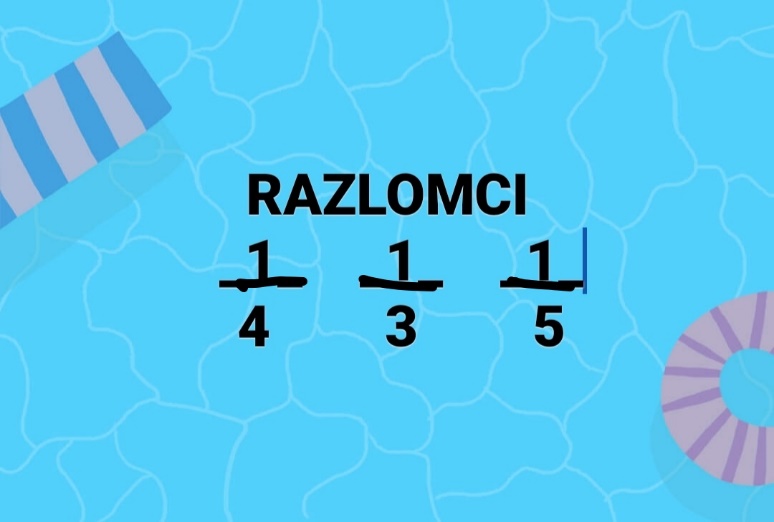 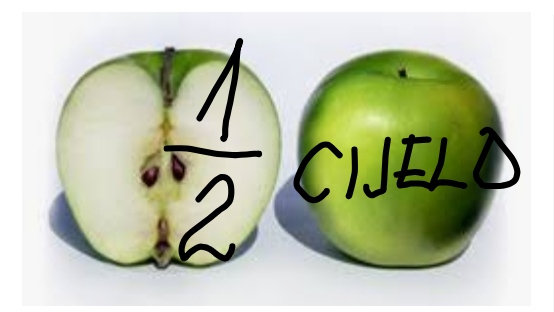 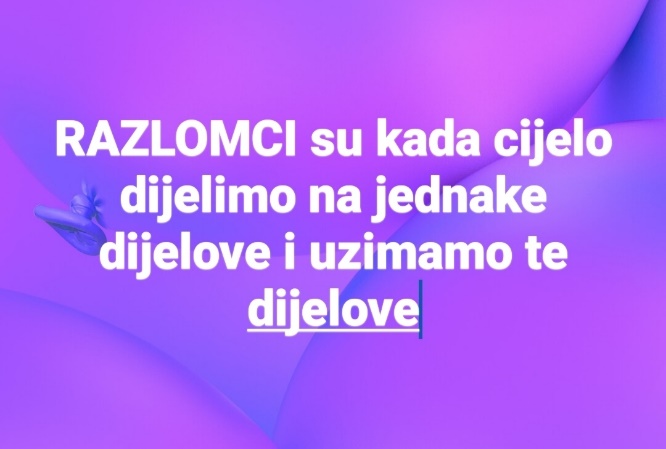 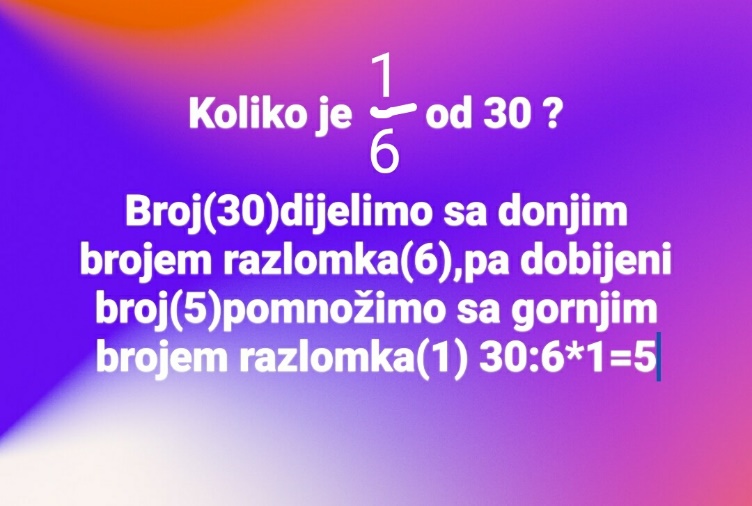 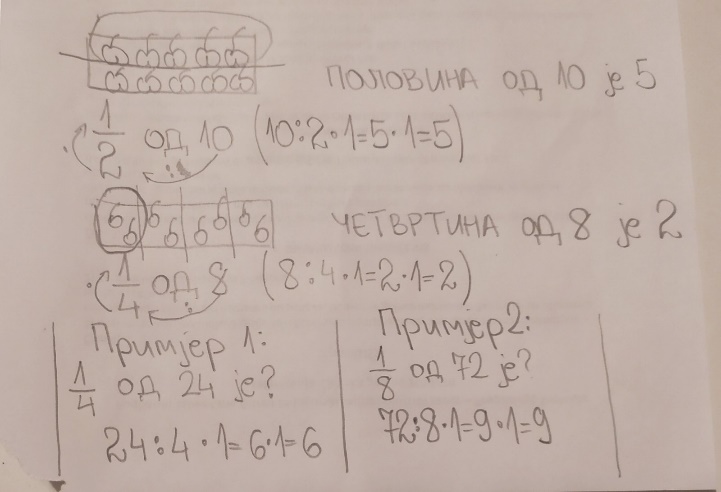 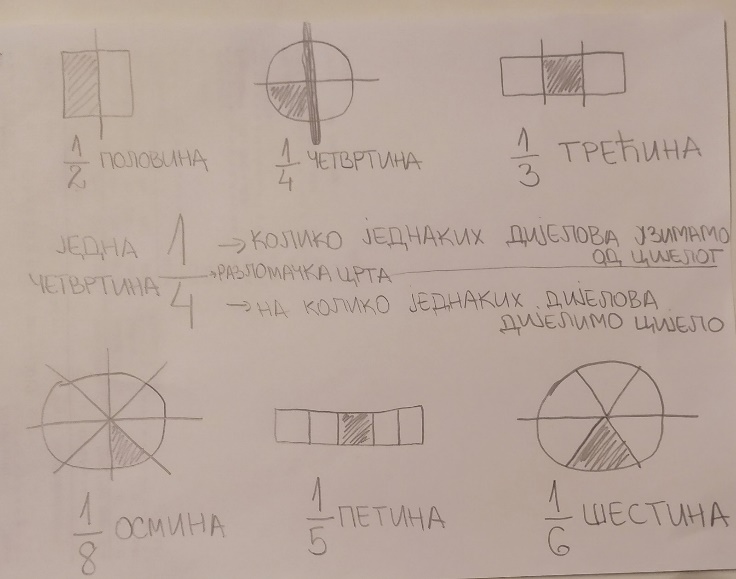 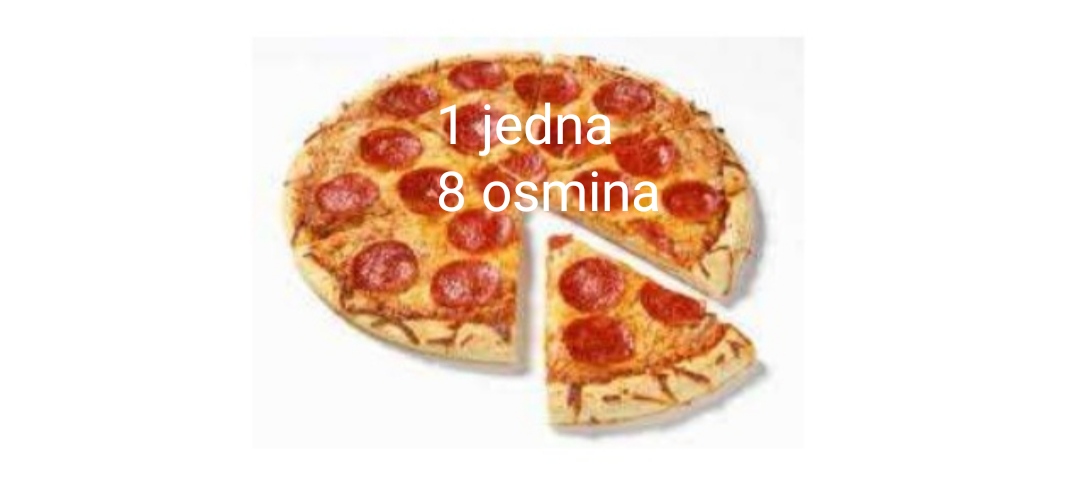 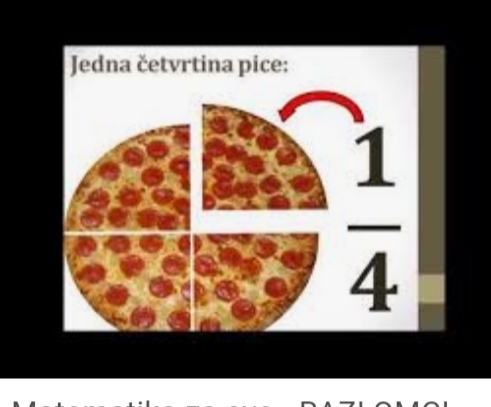 Domaći:Rad u udžbeniku,strane 96.97.98.i 99.